                                         项目编号：           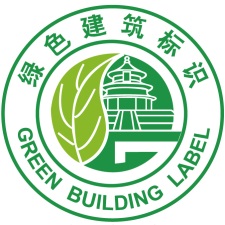 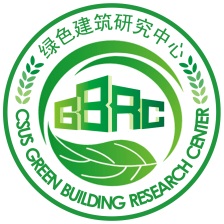 绿色建筑标识评价申报书项目名称：                   申报单位：                   参与单位：                   评价阶段：自评星级：中国城市科学研究会绿色建筑研究中心二〇一九年七月说       明申报书一律采用A4纸打印，一式两份，装订成册，并提供电子文档。绿色建筑标识评价可由建设单位、房地产开发单位、设计单位、物业管理单位等相关单位共同申报。绿色建筑标识评价为多个单位联合申报的，在“申报单位概况”中需分别介绍。项目名称和申报单位名称等应采用规范名称，以免影响后续文件和（或）标识署名的准确性。“申报项目概况”部分，定量分析的要求内容填定量分析结果，定性分析的要求内容填定性分析结论。本申报书是形式审查的重点内容之一，请如实填写。一、项目基本情况一、项目基本情况一、项目基本情况一、项目基本情况一、项目基本情况一、项目基本情况一、项目基本情况一、项目基本情况1、申报标识等级一星级    二星级   三星级一星级    二星级   三星级一星级    二星级   三星级一星级    二星级   三星级一星级    二星级   三星级一星级    二星级   三星级一星级    二星级   三星级2、项目实施进度开工时间：竣工时间：开工时间：竣工时间：开工时间：竣工时间：开工时间：竣工时间：开工时间：竣工时间：开工时间：竣工时间：开工时间：竣工时间：3、总投资/万元5、用地面积/万m25、用地面积/万m25、用地面积/万m24、单栋建筑数量6、建筑面积/万m26、建筑面积/万m26、建筑面积/万m27、项目类型住宅 办公 商店 旅馆 养老院 幼儿园 医院 其他  住宅 办公 商店 旅馆 养老院 幼儿园 医院 其他  住宅 办公 商店 旅馆 养老院 幼儿园 医院 其他  住宅 办公 商店 旅馆 养老院 幼儿园 医院 其他  住宅 办公 商店 旅馆 养老院 幼儿园 医院 其他  住宅 办公 商店 旅馆 养老院 幼儿园 医院 其他  住宅 办公 商店 旅馆 养老院 幼儿园 医院 其他  10、参与申报的技术人员是否经过绿色建筑培训10、参与申报的技术人员是否经过绿色建筑培训10、参与申报的技术人员是否经过绿色建筑培训10、参与申报的技术人员是否经过绿色建筑培训是      否是      否是      否是      否11、所在地主管部门传真传真通讯地址邮编邮编联系人电话电话手机手机12、建设单位传真传真通讯地址邮编邮编负责人电话电话手机手机联系人电话电话手机手机电子邮箱13、设计单位传真传真通讯地址邮编邮编负责人电话电话手机手机联系人电话电话手机手机电子邮箱14、施工单位传真传真通讯地址邮编邮编负责人电话电话手机手机联系人电话电话手机手机电子邮箱15、物业管理单位传真传真通讯地址邮编邮编负责人电话电话手机手机联系人电话电话手机手机电子邮箱16、咨询单位传真传真通讯地址邮编邮编负责人电话电话手机手机联系人电话电话手机手机电子邮箱关键评价指标情况关键评价指标情况关键评价指标情况指标单位数据（保留两位小数）用地面积m2建筑面积m2建筑总能耗GJ/a单位面积能耗kW·h/（m2·a）围护结构热工性能提高比例%供暖空调负荷降低比例%严寒和寒冷地区住宅外窗传热系数降低比例%建筑能耗降低幅度%容积率%绿地率%人均集中绿地面积m2室内PM2.5年均浓度µg/m3室内PM10年均浓度µg/m3室内主要空气污染物浓度降低比例%室内噪声值dB构件空气声隔声值dB楼板撞击声隔声值dB绿色产品装饰装修材料数量N可调节遮阳设施面积比例%场地出入口距公交站点的步行距离m项目就近公交站点数量N室外健身场地比例%室内健身场地比例%电动汽车充电桩比例%装饰性构件造价比例%可再生能源提供的生活用热水m3可再生能源提供生活用热水比例%可再生能源提供的空调用冷量和热量GJ/a可再生能源提供的空调用冷量和热量比例%可再生能源提供的电量kW·h /a可再生能源提供的电量比例%装修工业化内装部品占比50%以上的种数可再利用和可再循环材料利用率%利废材料选用数量及比例绿色建材应用比例%场地年径流总量控制率%工业化预制构件比例%卫生器具用水效率等级非传统水源用水量占总用水量的比例%居住建筑还需填写以下指标：居住建筑还需填写以下指标：居住建筑还需填写以下指标：人均用地面积m2地下建筑面积与地上建筑面积比%通风开口面积与房间地板面积之比%公共建筑还需填写以下指标：公共建筑还需填写以下指标：公共建筑还需填写以下指标：平均自然通风换气次数h-1地下建筑面积与总用地面积比%地下一层建筑面积与总用地面积的比%冷、热源机组能效提升幅度%其他指标达标情况其他指标达标情况其他指标达标情况全装修防潮防坠配套服务公共建筑绿地向公众开放垃圾分类增量成本情况（小数点后保留两位）增量成本情况（小数点后保留两位）增量成本情况（小数点后保留两位）增量成本情况（小数点后保留两位）增量成本情况（小数点后保留两位）增量成本情况（小数点后保留两位）增量成本情况（小数点后保留两位）增量成本情况（小数点后保留两位）项目建筑面积（平方米）：项目总投资（万元）：为实现绿色建筑而增加的初投资成本（万元）：单位面积增量成本（元/平方米）：绿色建筑可节约的运行费用（万元/年）： 项目建筑面积（平方米）：项目总投资（万元）：为实现绿色建筑而增加的初投资成本（万元）：单位面积增量成本（元/平方米）：绿色建筑可节约的运行费用（万元/年）： 项目建筑面积（平方米）：项目总投资（万元）：为实现绿色建筑而增加的初投资成本（万元）：单位面积增量成本（元/平方米）：绿色建筑可节约的运行费用（万元/年）： 项目建筑面积（平方米）：项目总投资（万元）：为实现绿色建筑而增加的初投资成本（万元）：单位面积增量成本（元/平方米）：绿色建筑可节约的运行费用（万元/年）： 项目建筑面积（平方米）：项目总投资（万元）：为实现绿色建筑而增加的初投资成本（万元）：单位面积增量成本（元/平方米）：绿色建筑可节约的运行费用（万元/年）： 项目建筑面积（平方米）：项目总投资（万元）：为实现绿色建筑而增加的初投资成本（万元）：单位面积增量成本（元/平方米）：绿色建筑可节约的运行费用（万元/年）： 项目建筑面积（平方米）：项目总投资（万元）：为实现绿色建筑而增加的初投资成本（万元）：单位面积增量成本（元/平方米）：绿色建筑可节约的运行费用（万元/年）： 项目建筑面积（平方米）：项目总投资（万元）：为实现绿色建筑而增加的初投资成本（万元）：单位面积增量成本（元/平方米）：绿色建筑可节约的运行费用（万元/年）： 实现绿建采取的措施单价标准建筑采用的常规技术和产品单价应用量应用面积（m2）增量成本（万元）备注合计合计合计合计合计合计注：1 成本增量的基准点是满足现行相关标准(含地方标准)要求的“标准建筑”；2对于部分减少了初投资的技术应用，其增量成本按负数计；3备注部分填写是否有政府补贴/优惠政策及依据；4本表内容为《绿色建筑标识评价增量成本计算表》的摘要版。注：1 成本增量的基准点是满足现行相关标准(含地方标准)要求的“标准建筑”；2对于部分减少了初投资的技术应用，其增量成本按负数计；3备注部分填写是否有政府补贴/优惠政策及依据；4本表内容为《绿色建筑标识评价增量成本计算表》的摘要版。注：1 成本增量的基准点是满足现行相关标准(含地方标准)要求的“标准建筑”；2对于部分减少了初投资的技术应用，其增量成本按负数计；3备注部分填写是否有政府补贴/优惠政策及依据；4本表内容为《绿色建筑标识评价增量成本计算表》的摘要版。注：1 成本增量的基准点是满足现行相关标准(含地方标准)要求的“标准建筑”；2对于部分减少了初投资的技术应用，其增量成本按负数计；3备注部分填写是否有政府补贴/优惠政策及依据；4本表内容为《绿色建筑标识评价增量成本计算表》的摘要版。注：1 成本增量的基准点是满足现行相关标准(含地方标准)要求的“标准建筑”；2对于部分减少了初投资的技术应用，其增量成本按负数计；3备注部分填写是否有政府补贴/优惠政策及依据；4本表内容为《绿色建筑标识评价增量成本计算表》的摘要版。注：1 成本增量的基准点是满足现行相关标准(含地方标准)要求的“标准建筑”；2对于部分减少了初投资的技术应用，其增量成本按负数计；3备注部分填写是否有政府补贴/优惠政策及依据；4本表内容为《绿色建筑标识评价增量成本计算表》的摘要版。注：1 成本增量的基准点是满足现行相关标准(含地方标准)要求的“标准建筑”；2对于部分减少了初投资的技术应用，其增量成本按负数计；3备注部分填写是否有政府补贴/优惠政策及依据；4本表内容为《绿色建筑标识评价增量成本计算表》的摘要版。注：1 成本增量的基准点是满足现行相关标准(含地方标准)要求的“标准建筑”；2对于部分减少了初投资的技术应用，其增量成本按负数计；3备注部分填写是否有政府补贴/优惠政策及依据；4本表内容为《绿色建筑标识评价增量成本计算表》的摘要版。二、工程概况(工程性质、工程投资、用地面积、建筑面积、结构形式、最高建筑高度、建筑层数、单栋建筑个数、开发与建设周期、解决的主要技术问题等情况)二、工程概况(工程性质、工程投资、用地面积、建筑面积、结构形式、最高建筑高度、建筑层数、单栋建筑个数、开发与建设周期、解决的主要技术问题等情况)二、工程概况(工程性质、工程投资、用地面积、建筑面积、结构形式、最高建筑高度、建筑层数、单栋建筑个数、开发与建设周期、解决的主要技术问题等情况)二、工程概况(工程性质、工程投资、用地面积、建筑面积、结构形式、最高建筑高度、建筑层数、单栋建筑个数、开发与建设周期、解决的主要技术问题等情况)二、工程概况(工程性质、工程投资、用地面积、建筑面积、结构形式、最高建筑高度、建筑层数、单栋建筑个数、开发与建设周期、解决的主要技术问题等情况)项目效果图（申报对象为部分时，应在整体中标示申报范围）项目效果图（申报对象为部分时，应在整体中标示申报范围）项目效果图（申报对象为部分时，应在整体中标示申报范围）项目效果图（申报对象为部分时，应在整体中标示申报范围）项目效果图（申报对象为部分时，应在整体中标示申报范围）三、主要技术措施简介三、主要技术措施简介三、主要技术措施简介三、主要技术措施简介三、主要技术措施简介1. 安全耐久（安全、耐久等方面情况）1. 安全耐久（安全、耐久等方面情况）1. 安全耐久（安全、耐久等方面情况）1. 安全耐久（安全、耐久等方面情况）1. 安全耐久（安全、耐久等方面情况）2.健康舒适（室内空气品质、水质、声环境与光环境、室内热湿环境等方面情况）2.健康舒适（室内空气品质、水质、声环境与光环境、室内热湿环境等方面情况）2.健康舒适（室内空气品质、水质、声环境与光环境、室内热湿环境等方面情况）2.健康舒适（室内空气品质、水质、声环境与光环境、室内热湿环境等方面情况）2.健康舒适（室内空气品质、水质、声环境与光环境、室内热湿环境等方面情况）3.生活便利（出行与无障碍、服务设施、智慧运行、物业管理等方面情况）3.生活便利（出行与无障碍、服务设施、智慧运行、物业管理等方面情况）3.生活便利（出行与无障碍、服务设施、智慧运行、物业管理等方面情况）3.生活便利（出行与无障碍、服务设施、智慧运行、物业管理等方面情况）3.生活便利（出行与无障碍、服务设施、智慧运行、物业管理等方面情况）4.资源节约（节地与土地利用、节能与能源利用、节水与水资源利用、节材与材料资源利用等方面的情况）4.资源节约（节地与土地利用、节能与能源利用、节水与水资源利用、节材与材料资源利用等方面的情况）4.资源节约（节地与土地利用、节能与能源利用、节水与水资源利用、节材与材料资源利用等方面的情况）4.资源节约（节地与土地利用、节能与能源利用、节水与水资源利用、节材与材料资源利用等方面的情况）4.资源节约（节地与土地利用、节能与能源利用、节水与水资源利用、节材与材料资源利用等方面的情况）5. 环境宜居（场地生态与景观、室外物理环境等方面情况）5. 环境宜居（场地生态与景观、室外物理环境等方面情况）5. 环境宜居（场地生态与景观、室外物理环境等方面情况）5. 环境宜居（场地生态与景观、室外物理环境等方面情况）5. 环境宜居（场地生态与景观、室外物理环境等方面情况）6. 提高与创新（性能提高、创新等情况）6. 提高与创新（性能提高、创新等情况）6. 提高与创新（性能提高、创新等情况）6. 提高与创新（性能提高、创新等情况）6. 提高与创新（性能提高、创新等情况）四、申报单位概况（包括人员组成、技术力量、设备条件、固定资产、年产值、负债以及对绿色建筑项目实施的贡献、承担的工作内容等。）四、申报单位概况（包括人员组成、技术力量、设备条件、固定资产、年产值、负债以及对绿色建筑项目实施的贡献、承担的工作内容等。）四、申报单位概况（包括人员组成、技术力量、设备条件、固定资产、年产值、负债以及对绿色建筑项目实施的贡献、承担的工作内容等。）四、申报单位概况（包括人员组成、技术力量、设备条件、固定资产、年产值、负债以及对绿色建筑项目实施的贡献、承担的工作内容等。）四、申报单位概况（包括人员组成、技术力量、设备条件、固定资产、年产值、负债以及对绿色建筑项目实施的贡献、承担的工作内容等。）五、项目主要参加人员五、项目主要参加人员五、项目主要参加人员五、项目主要参加人员五、项目主要参加人员姓名工作单位职务/职称承担主要工作是否经过绿色建筑培训六、项目创新点、推广价值和综合效益分析六、项目创新点、推广价值和综合效益分析六、项目创新点、推广价值和综合效益分析六、项目创新点、推广价值和综合效益分析六、项目创新点、推广价值和综合效益分析1、项目创新点1、项目创新点1、项目创新点1、项目创新点1、项目创新点2、项目推广价值2、项目推广价值2、项目推广价值2、项目推广价值2、项目推广价值3、综合效益分析（应与“增量成本情况”表对应，具体分析各项技术或设备可节约的运行费用。）3、综合效益分析（应与“增量成本情况”表对应，具体分析各项技术或设备可节约的运行费用。）3、综合效益分析（应与“增量成本情况”表对应，具体分析各项技术或设备可节约的运行费用。）3、综合效益分析（应与“增量成本情况”表对应，具体分析各项技术或设备可节约的运行费用。）3、综合效益分析（应与“增量成本情况”表对应，具体分析各项技术或设备可节约的运行费用。）七、申报单位意见我单位已完全理解贵会关于绿色建筑设计标识申报、标识管理的相关要求，并愿意在项目执行和使用过程中，协助贵会开展绿色建筑相关研究工作。                                                    （盖章）七、申报单位意见我单位已完全理解贵会关于绿色建筑设计标识申报、标识管理的相关要求，并愿意在项目执行和使用过程中，协助贵会开展绿色建筑相关研究工作。                                                    （盖章）七、申报单位意见我单位已完全理解贵会关于绿色建筑设计标识申报、标识管理的相关要求，并愿意在项目执行和使用过程中，协助贵会开展绿色建筑相关研究工作。                                                    （盖章）七、申报单位意见我单位已完全理解贵会关于绿色建筑设计标识申报、标识管理的相关要求，并愿意在项目执行和使用过程中，协助贵会开展绿色建筑相关研究工作。                                                    （盖章）七、申报单位意见我单位已完全理解贵会关于绿色建筑设计标识申报、标识管理的相关要求，并愿意在项目执行和使用过程中，协助贵会开展绿色建筑相关研究工作。                                                    （盖章）八、评审专家委员会意见                                                    （盖章）                                            年      月      日八、评审专家委员会意见                                                    （盖章）                                            年      月      日八、评审专家委员会意见                                                    （盖章）                                            年      月      日八、评审专家委员会意见                                                    （盖章）                                            年      月      日八、评审专家委员会意见                                                    （盖章）                                            年      月      日九、中国城市科学研究会意见                                                    （盖章）                                            年      月      日九、中国城市科学研究会意见                                                    （盖章）                                            年      月      日九、中国城市科学研究会意见                                                    （盖章）                                            年      月      日九、中国城市科学研究会意见                                                    （盖章）                                            年      月      日九、中国城市科学研究会意见                                                    （盖章）                                            年      月      日